Max MustermannMusterstraße 12312345 Musterstadtmax@mustermann.de0171 23456789Technische Universität MusterstadtSekretariatStraße 12312345 MusterstadtMusterstadt, 18.09.2023 Meine Motivation für ein Studium des WirtschaftsingenieurwesenWintersemester 2024/2025Sehr geehrte Damen und Herren,meine Leidenschaft für Technik und Wirtschaft, gepaart mit der Ambition, Brücken zwischen diesen beiden Welten zu schlagen, treibt mich an, den Studiengang Wirtschaftsingenieurwesen an Ihrer renommierten Einrichtung zu absolvieren.Während meiner Schulzeit am Technikgymnasium Musterstadt entwickelte ich nicht nur eine starke Neigung für mathematische und naturwissenschaftliche Fächer, sondern konnte auch im Rahmen von Projektarbeiten, insbesondere bei der Gestaltung eines energieeffizienten Miniaturhauses, interdisziplinäre Fähigkeiten unter Beweis stellen. Hierbei wurde mir bewusst, dass technische Lösungen nur dann ihr volles Potenzial entfalten können, wenn sie auch wirtschaftlich sinnvoll und umsetzbar sind. Ein sechsmonatiges Praktikum bei der Firma TechnoLutions AG bot mir die Möglichkeit, mein theoretisches Wissen in einem realen Unternehmenskontext anzuwenden. Dort konnte ich beobachten, wie Ingenieure und Betriebswirte zusammenarbeiten und dabei oft unterschiedliche Perspektiven und Herangehensweisen einbringen. Diese Erfahrung hat meine Entscheidung, Wirtschaftsingenieurwesen zu studieren, weiter gefestigt. Mein Ziel ist es, diese zwei Perspektiven zu verbinden und so innovative, nachhaltige und wirtschaftlich rentable Lösungen zu entwickeln. Mit meiner analytischen Denkweise, meiner Begeisterung für Technik und Wirtschaft sowie meinem Engagement in praxisorientierten Projekten bin ich überzeugt, eine wertvolle Bereicherung für den Studiengang Wirtschaftsingenieurwesen zu sein. Ich freue mich auf die Möglichkeit, meine Vision von einer integrierten technisch-wirtschaftlichen Bildung an der Technischen Universität Musterstadt zu verwirklichen.Mit freundlichen Grüßen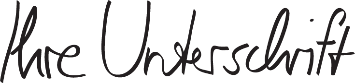 Max Mustermann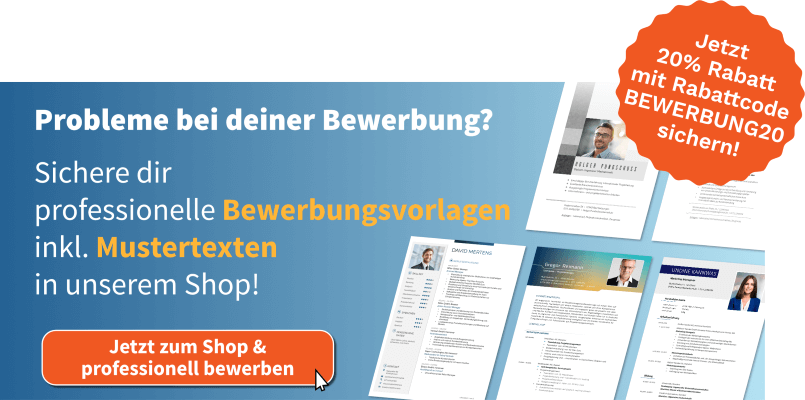 shop.bewerbung.net